Publicado en Salamanca el 20/06/2016 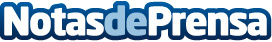 Nace EVYO, la nueva marca de lavadoras española con 5 años de garantíaEVYO, la nueva marca de electrodomésticos con ecommerce, se sitúa como la firma de lavadoras más baratas del mercado y la única en ofrecer una garantía gratuita de 5 años en sus siete novedosos modelosDatos de contacto:Luis Alfonso Marcos923 018 890Nota de prensa publicada en: https://www.notasdeprensa.es/nace-evyo-la-nueva-marca-de-lavadoras-espanola Categorias: Nacional Fotografía Interiorismo Sociedad Emprendedores E-Commerce Consumo Electrodomésticos http://www.notasdeprensa.es